ZTFLOW CONTROL参考案例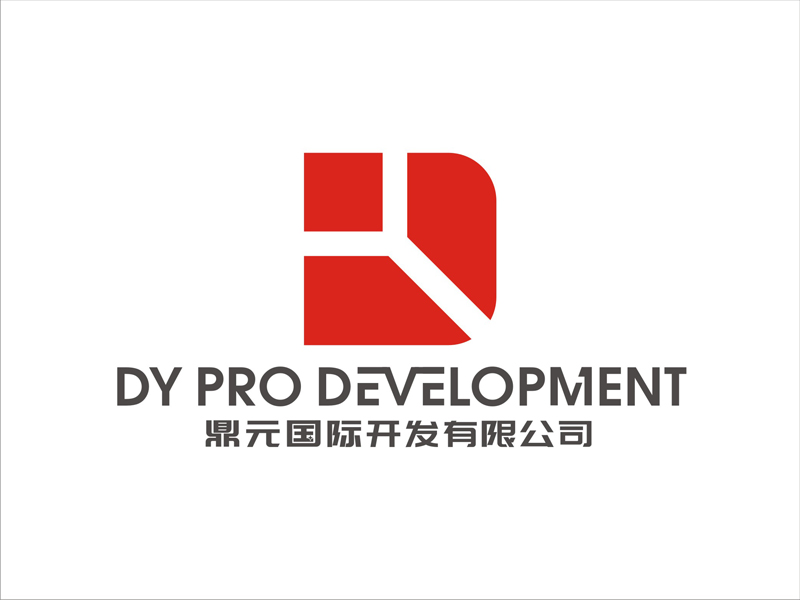 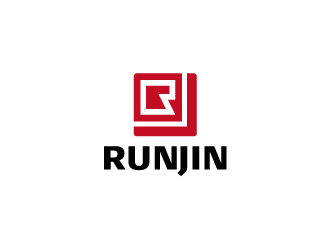 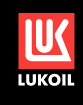 